DRUŠTVO SA OGRANIČENOM ODGOVORNOŠĆU „VODOVOD I KANALIZACIJA“ TUZI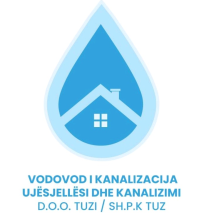 SHOQËRIA ME PËRGJEGJËSI TË KUFIZUAR “UJËSJELLËSI DHE KANALIZIMI” TUZArhivski broj/ numri arkivor: ______________Datum/Data:  ________________SLUŽBI ZA LJUDSKE RESURSE I PRAVNE POSLOVESHËRBIMI PËR RESURSET NJERËZORE DHE PUNËT JURIDIKEPREDMET: Zahtjev za subvencioniranje mjesečnih računa za vodu.LËNDA: Kërkesë për subvencionim të llogarive mujore për ujëMolimo Vasda mi odobrite subvenciniranje mjesečnih računa za vodu i usluge fekalne kanalizacije, imajući u vidu:Ju lutëm të më miratoni subvencionimin e llogarive mujore për ujë dhe shërbime të kanalizimit të fekaleve, duke pasur parasysh:1. Da sam korisnik osnovnih prava iz socijalne zaštite (materijalnog obezbeđenja porodice, lične invalidnine, njege ipomoći drugog lica, smještaja u drugu porodicu i pomoći za vaspitanje i obrazovanje djece i mladih sa posebnim potrebama).   Se jam përfitues I drejtave themelore të mbrojtjes sociale (sigurimit materjal të familjes, invaliditetit personal, përkujdesjes dhe ndihmë ndaj personit tjetër, strehimit në tjetër familje dhe ndihmës për edukim dhe shkollim të fëmijëve dhe të rinjëve me nevoja të posaçme.)2.Da sam lice sa teškim tjelesnim oštećenjima - slijepo lice i lice koje koristi invalidska kolica.   Se jam person me lëndime të rënda trupore – I verbër dhe persona që shfrytëzon karrocën e invalidit3.Da sam roditelj sa teškoćama u razvoju.   Se jam prindër me vështirësi në zhvillim.4.Da sam podstanar koji stanujeu privatnoj stambenoj kući i da pripadam nekoj od navedenih kategorija.  Se jam banues me qira në shtëpi banimi private dhe se përkas njërës prej kategorive të përmendura.(zaokružiti jednu od kategorija)(të rrethoni njërën nga kategoritë)Uz zahtjev prilažem karticu potrošača iz koje se može utvrditi da je dosasašnji dug prema  „Vodovod i kanalizacija“ d.o.o. Tuzi izmiren, kao i dokaz o ispunjavanju uslova za ostvarenje prava na subvenciju.Krahas kërkesës dorëzoj kartelën e konsumatorit nga e cila mund të vertetoni se borxhi i deritanishëm ndaj „Ujësjellësit dhe kanalizimit“ sh.p.k. Tuz është i shlyer si dhe dëshminë mbi plotësimin e kushteve për realizimin e të drejtave në subvencionim. PODNOSILAC ZAHTJEVA/PARASHTRUESI I KËRKESËSIme i prezime/Emri dhe mbiemri: _______________________            Adresa: ____________________________________________      Šifrapotrošača/Shifra e konsumatorit: ____________________JMBG/NUAQ: ________________________________________      Kontakt telefon: ______________________________________      U Tuzi/Në Tuz, __________________________